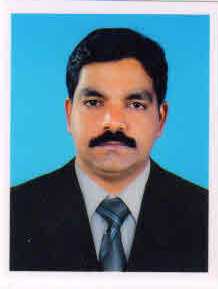 HAREESH .Hareesh.369943@2freemail.comTOTAL EXPERIENCE9 yearsPERSONAL DATA                                                                Date of Birth    : 30th May 1983Sex                   : MaleNationality       : IndianMarital Status   : SingleHobbies            :Traveling, MusicLanguages        : English, Hindi  ,                               Malayalam,Reference      : Available on   	     DemandVisa status    :  NILOBJECTIVETo hone my skills and contribute to the organization in rewarding environment which promotes career growth and leads to personal growth and professional satisfaction.EXPERIENCETotal of 9 years of experience 4 Years of experience as BAR ATTENDANT 1 year of experience as CAPTAINOver 3 years of experience as SENIOR CAPTAINEDUCATIONBHM --Indore 2003- 2007Devi Ahilya viswavidyalaya, Indore, India+2   -- Kerala Board         1998-2000AVSGHSS Karivellur,Kerala,IndiaS.S.L.C   -- Kerala Board 1998 MarchGHSS Vellur,Kerala,IndiaPROFESSIONAL EXPERIENCE 1. Company’s Name:  M/s Universal group Duration:  2015 to Till Date                            Designation:  Site ManagerResponsibilities as Site ManagerMonitoring day to day work and work progress.Oversee delivery of materials and carry out safety.Sorting out the problems.Keeping close contact with architects, engineers, surveyors and planners.Ensuring the work, health and safety standards.Making sure that the deadline for completing the work is met2. Company’s Name: Hotel Blue Nile, Kannur, INDIA Duration: March 2013 to April 2015                                    Designation:  Senior CaptainResponsibilities as Senor CaptainAssist and reporting to Assistant food & beverage manager on all F&B outlets functioning.To supervise and give instructions and organize shift briefing and give instructions to all subordinates.Responsible for all F&B outlet setup and services to the customersTraining for all F&B on service oriented standards and efficiency.Dealing with complaints and recovery.Beverage costing and control wastage.3. Company’s Name: ITCWindsor Bengaluru, INDIA Duration:  2007 to 2012                             Designation:  CaptainResponsibilities as CaptainManaging the duty roaster of staffAchieve high level of guest satisfactionMaintaining guest relation.Ensure that any guest comes to the restaurant is dazzled and delighted.Resolve customer complaints regarding food serviceTrain workers in food preparation, and in service, sanitation and safety procedures.Inspect supplies, equipment, and work areas to ensure efficient service and conformance to standards.INDUSTRIAL TRAINING DETAILSOrganization				:  ITC WindsorDuration				: 12 Months.AREA OF SPECIALIASATION & SKILLSFood and Beverages Service Bar TenderActive listeningCo-ordinationService orientationMonitoringTime managementJudgment and decision makingQuality controlActive learningSite managementDECLARATION I hereby declare that the above information provided by me is true to the best of my knowledge.Date 	:										Place	:		.   ( HAREESH.P.V)